GARIS PANDUAN SKIM INSENTIF PENERBITAN ARTIKEL JURNAL DALAM QUARTILE 1, QUARTILE 2, QUARTILE 3 & QUARTILE 4 (Q1-Q4) WEB OF SCIENCE (WoS) ™ CORE COLLECTION DAN SCOPUS1.0	LATAR BELAKANGMesyuarat Lembaga Pengarah Universiti (LPU), UUM telah meluluskan Skim Insentif Penerbitan Artikel Jurnal dalam Quartile 1, Quartile 2, Quartile 3 & Quartile 4 (Q1-Q4) Web of Science (WoS) ™ Core Collection dan Scopus dengan syarat bahawa staf akademik secara keseluruhan telah mencapai KPI yang telah ditetapkan oleh LPU. Insentif ini merupakan penambahbaikkan bagi menggantikan skim penerbitan sedia ada (Skim Insentif Penerbitan Artikel Jurnal, Buku dan Bab dalam Buku) bagi menggalakkan Penyelidik UUM dalam menerbitkan penerbitan berimpak tinggi (WoS dan Scopus).Bagi memastikan perlaksanaan insentif ini dengan lebih efektif, maka polisi ini akan sentiasa diperkemaskan dan diselaraskan mengikut keperluan HiCoE dan MyRA.SYARAT PERMOHONANPermohonan adalah dibuka kepada semua staf akademik UUM (tetap dan kontrak).Artikel jurnal yang mempunyai afiliasi “Universiti Utara Malaysia” sahaja yang layak untuk memohon insentif.Penerbitan artikel jurnal dindeks oleh KEDUA-DUA pangkalan data dalam Web of Science (WoS) dan Scopus bermula 26 Julai 2017 ke atas (rujuk 6.0). Kadar pembayaran insentif adalah seperti berikut (Jadual 1):Jadual 1:	Kadar Insentif bagi penerbitan mengikut quartileHanya seorang penulis UUM per artikel sahaja yang layak memohon skim penerbitan ini (keutamaan kepada penulis utama).Jumlah maksimum pemberian ganjaran untuk setiap pemohon adalah sebanyak RM20,000.00 setahun dan pemohon tidak dibenarkan untuk memohon mana-mana skim insentif penerbitan Universiti yang lain dengan menggunakan artikel yang sama. KELULUSAN PEMBAYARAN Pembayaran akan diproses selepas pemohon merekod maklumat penerbitan dalam UUM Publication System (UPS) dan telah terbukti artikel jurnal telah diindeks di dalam pangkalan data WoS dan Scopus.Semakan dan pengesahan penerbitan dari pihak Perpustakaan Sultanah Bahiyah (PSB) menggunakan quartile semasa sebagai dasar pembayaran insentif bagi penerbitan UUM yang diindeks di Web of Science (WoS) dan Scopus. Jika artikel mempunyai disiplin kategori quartile berbeza, quartile yang tertinggi akan dipilih.Artikel yang diterbitkan dan diindeks dalam WoS haruslah merujuk kepada laporan tahunan Journal Citation Report (JCR) terkini. Pembayaran insentif akan diproses selepas jumlah KPI artikel yang ditetapkan telah dicapai dalam tempoh setahun selepas tarikh kuat kuasa skim seperti berikut (Jadual 2):Jadual 2: KPI bilangan artikel yang ditetapkan mengikut quartile                yang telah ditetapkan oleh LPU3.5	Pihak RIMC akan meneliti pencapaian tahunan penerbitan universiti pada 	penghujung tempoh tahun taksiran, di mana sekiranya KPI jumlah artikel 	yang 	ditetapkan tidak dapat dicapai, maka insentif bayaran yang dibuat 	adalah mengikut kadar Skim Insentif Penerbitan sedia ada seperti 	tertakluk di 	laman web RIMC.		Contoh pengiraan bayaran adalah seperti di Lampiran 1.4.0	PROSEDUR PERMOHONAN4.1	Pemohon dikehendaki melengkapkan borang permohonan skim insentif penerbitan.4.2	Pemohon dikehendaki mengemukakan salinan muka hadapan penerbitan dan helaian yang mengandungi maklumat seperti pengarang, afiliasi, tajuk penerbitan, tahun, nama universiti dan nama penerbit. ALIRAN PERMOHONANPermohonan hendaklah dibuat menggunakan borang permohonan Skim Insentif Penerbitan (Lampiran 2) serta disokong dengan bahan bukti dan dihantar ke RIMC (u.p.: Timbalan Pengarah (Penerbitan Penyelidikan)). TARIKH KUATKUASA26 Julai 2017PERTANYAANSebarang pertanyaan, sila hubungi Unit Penerbitan Penyelidikan di talian               04-928 4764/4778/4779.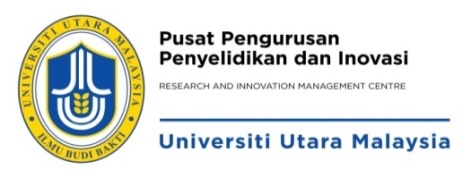 Diluluskan oleh  :LPU Ke-180 Bil. 4/2017Tarikh kuat kuasa:26 Julai 2017No. Semakan:00QuartileKadar Insentif/Artikel (RM)Q14,000.00 Q22,000.00 Q31,000.00 Q4   500.00QuartileKPI Bilangan ArtikelQ116 artikelQ225 artikelQ325 artikelQ425 artikel